Format Aanvraag DESKTOPSTUDIE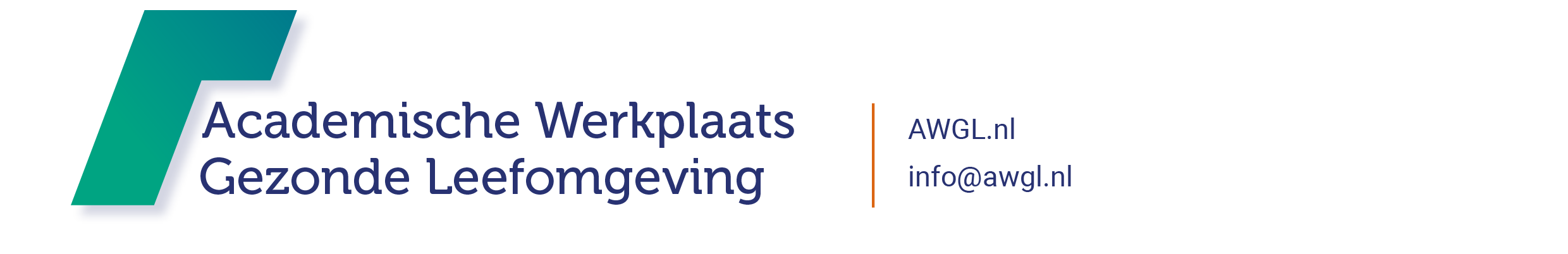 Versie maart 2023Zie voor de doelstelling en criteria van een desktopstudie www.awgl.nl. De volledig ingevulde tabel graag indienen via www.awgl.nl/aanvragen/indienen of mailen naar info@awgl.nl
titel van projecttitel van projecttitel van projecttitel van projecttitel van projecttitel van projecttitel van projecttitel van projecttitel van projecttitel van project…………………………Aanvrager Aanvrager Aanvrager Aanvrager Naam, functie, GGDNaam, functie, GGDNaam, functie, GGDNaam, functie, GGDNaam, functie, GGDNaam, functie, GGDUitvoerende GGD en/of GGD-medewerkerIndien bekend. Het is ook mogelijk een idee in te dienen waar de AWGL een uitvoerder bij zoekt.Uitvoerende GGD en/of GGD-medewerkerIndien bekend. Het is ook mogelijk een idee in te dienen waar de AWGL een uitvoerder bij zoekt.Uitvoerende GGD en/of GGD-medewerkerIndien bekend. Het is ook mogelijk een idee in te dienen waar de AWGL een uitvoerder bij zoekt.Uitvoerende GGD en/of GGD-medewerkerIndien bekend. Het is ook mogelijk een idee in te dienen waar de AWGL een uitvoerder bij zoekt.Naam, organisatieNaam, organisatieNaam, organisatieNaam, organisatieNaam, organisatieNaam, organisatieUitvoerende GGD en/of GGD-medewerkerIndien bekend. Het is ook mogelijk een idee in te dienen waar de AWGL een uitvoerder bij zoekt.Uitvoerende GGD en/of GGD-medewerkerIndien bekend. Het is ook mogelijk een idee in te dienen waar de AWGL een uitvoerder bij zoekt.Uitvoerende GGD en/of GGD-medewerkerIndien bekend. Het is ook mogelijk een idee in te dienen waar de AWGL een uitvoerder bij zoekt.Uitvoerende GGD en/of GGD-medewerkerIndien bekend. Het is ook mogelijk een idee in te dienen waar de AWGL een uitvoerder bij zoekt.Naam, organisatieNaam, organisatieNaam, organisatieNaam, organisatieNaam, organisatieNaam, organisatieUitvoerende GGD en/of GGD-medewerkerIndien bekend. Het is ook mogelijk een idee in te dienen waar de AWGL een uitvoerder bij zoekt.Uitvoerende GGD en/of GGD-medewerkerIndien bekend. Het is ook mogelijk een idee in te dienen waar de AWGL een uitvoerder bij zoekt.Uitvoerende GGD en/of GGD-medewerkerIndien bekend. Het is ook mogelijk een idee in te dienen waar de AWGL een uitvoerder bij zoekt.Uitvoerende GGD en/of GGD-medewerkerIndien bekend. Het is ook mogelijk een idee in te dienen waar de AWGL een uitvoerder bij zoekt.………………Uitvoerende GGD en/of GGD-medewerkerIndien bekend. Het is ook mogelijk een idee in te dienen waar de AWGL een uitvoerder bij zoekt.Uitvoerende GGD en/of GGD-medewerkerIndien bekend. Het is ook mogelijk een idee in te dienen waar de AWGL een uitvoerder bij zoekt.Uitvoerende GGD en/of GGD-medewerkerIndien bekend. Het is ook mogelijk een idee in te dienen waar de AWGL een uitvoerder bij zoekt.Uitvoerende GGD en/of GGD-medewerkerIndien bekend. Het is ook mogelijk een idee in te dienen waar de AWGL een uitvoerder bij zoekt.………………Begeleidingscommissie Niet verplicht. Bij een projectidee kan dit later nader uitgewerkt worden.Begeleidingscommissie Niet verplicht. Bij een projectidee kan dit later nader uitgewerkt worden.Begeleidingscommissie Niet verplicht. Bij een projectidee kan dit later nader uitgewerkt worden.Begeleidingscommissie Niet verplicht. Bij een projectidee kan dit later nader uitgewerkt worden.GGDNaam, organisatie – andere GGD dan de aanvragerNaam, organisatie – andere GGD dan de aanvragerNaam, organisatie – andere GGD dan de aanvragerNaam, organisatie – andere GGD dan de aanvragerNaam, organisatie – andere GGD dan de aanvragerKennisinstituut Naam, organisatieNaam, organisatieNaam, organisatieNaam, organisatieNaam, organisatie….Naam, organisatieNaam, organisatieNaam, organisatieNaam, organisatieNaam, organisatie….Naam, organisatieNaam, organisatieNaam, organisatieNaam, organisatieNaam, organisatieProjectmentorNeem hiervoor contact op met AWGL, deze word je vanuit de AWGL verstrekt.Neem hiervoor contact op met AWGL, deze word je vanuit de AWGL verstrekt.Neem hiervoor contact op met AWGL, deze word je vanuit de AWGL verstrekt.Neem hiervoor contact op met AWGL, deze word je vanuit de AWGL verstrekt.Neem hiervoor contact op met AWGL, deze word je vanuit de AWGL verstrekt.Onderzoeksvraag In één of enkele zinnen.Onderzoeksvraag In één of enkele zinnen.Onderzoeksvraag In één of enkele zinnen.Onderzoeksvraag In één of enkele zinnen.Onderzoeksvraag In één of enkele zinnen.Onderzoeksvraag In één of enkele zinnen.Onderzoeksvraag In één of enkele zinnen.Onderzoeksvraag In één of enkele zinnen.Onderzoeksvraag In één of enkele zinnen.Onderzoeksvraag In één of enkele zinnen.Onderzoeksvraag In één of enkele zinnen.Onderzoeksvraag In één of enkele zinnen.…………………………………Toelichting herkomst onderzoeksvraagIn één of enkele zinnen.De onderzoeksvraag komt uit beleid of praktijk van GGD, gemeente of provincie.Toelichting herkomst onderzoeksvraagIn één of enkele zinnen.De onderzoeksvraag komt uit beleid of praktijk van GGD, gemeente of provincie.Toelichting herkomst onderzoeksvraagIn één of enkele zinnen.De onderzoeksvraag komt uit beleid of praktijk van GGD, gemeente of provincie.Toelichting herkomst onderzoeksvraagIn één of enkele zinnen.De onderzoeksvraag komt uit beleid of praktijk van GGD, gemeente of provincie.…………………Plan van aanpak Puntsgewijs. Een uitgebreid(er) onderzoeksplan kan evt. als bijlage worden meegestuurd.   Wetenschappelijk literatuur is nodig en biedt ook voldoende onderbouwing voor beantwoording van de vraag.Plan van aanpak Puntsgewijs. Een uitgebreid(er) onderzoeksplan kan evt. als bijlage worden meegestuurd.   Wetenschappelijk literatuur is nodig en biedt ook voldoende onderbouwing voor beantwoording van de vraag.Plan van aanpak Puntsgewijs. Een uitgebreid(er) onderzoeksplan kan evt. als bijlage worden meegestuurd.   Wetenschappelijk literatuur is nodig en biedt ook voldoende onderbouwing voor beantwoording van de vraag.Plan van aanpak Puntsgewijs. Een uitgebreid(er) onderzoeksplan kan evt. als bijlage worden meegestuurd.   Wetenschappelijk literatuur is nodig en biedt ook voldoende onderbouwing voor beantwoording van de vraag.Plan van aanpak Puntsgewijs. Een uitgebreid(er) onderzoeksplan kan evt. als bijlage worden meegestuurd.   Wetenschappelijk literatuur is nodig en biedt ook voldoende onderbouwing voor beantwoording van de vraag.Plan van aanpak Puntsgewijs. Een uitgebreid(er) onderzoeksplan kan evt. als bijlage worden meegestuurd.   Wetenschappelijk literatuur is nodig en biedt ook voldoende onderbouwing voor beantwoording van de vraag.Plan van aanpak Puntsgewijs. Een uitgebreid(er) onderzoeksplan kan evt. als bijlage worden meegestuurd.   Wetenschappelijk literatuur is nodig en biedt ook voldoende onderbouwing voor beantwoording van de vraag.Plan van aanpak Puntsgewijs. Een uitgebreid(er) onderzoeksplan kan evt. als bijlage worden meegestuurd.   Wetenschappelijk literatuur is nodig en biedt ook voldoende onderbouwing voor beantwoording van de vraag.Plan van aanpak Puntsgewijs. Een uitgebreid(er) onderzoeksplan kan evt. als bijlage worden meegestuurd.   Wetenschappelijk literatuur is nodig en biedt ook voldoende onderbouwing voor beantwoording van de vraag.Plan van aanpak Puntsgewijs. Een uitgebreid(er) onderzoeksplan kan evt. als bijlage worden meegestuurd.   Wetenschappelijk literatuur is nodig en biedt ook voldoende onderbouwing voor beantwoording van de vraag.Plan van aanpak Puntsgewijs. Een uitgebreid(er) onderzoeksplan kan evt. als bijlage worden meegestuurd.   Wetenschappelijk literatuur is nodig en biedt ook voldoende onderbouwing voor beantwoording van de vraag.Plan van aanpak Puntsgewijs. Een uitgebreid(er) onderzoeksplan kan evt. als bijlage worden meegestuurd.   Wetenschappelijk literatuur is nodig en biedt ook voldoende onderbouwing voor beantwoording van de vraag.Plan van aanpak Puntsgewijs. Een uitgebreid(er) onderzoeksplan kan evt. als bijlage worden meegestuurd.   Wetenschappelijk literatuur is nodig en biedt ook voldoende onderbouwing voor beantwoording van de vraag.…………………………………Eindproducten, communicatieMinimaal een (korte)rapportage en/of artikel in een vakblad (specificeren). Bij een projectidee kan dit later nader uitgewerkt worden.Eindproducten, communicatieMinimaal een (korte)rapportage en/of artikel in een vakblad (specificeren). Bij een projectidee kan dit later nader uitgewerkt worden.Eindproducten, communicatieMinimaal een (korte)rapportage en/of artikel in een vakblad (specificeren). Bij een projectidee kan dit later nader uitgewerkt worden.Eindproducten, communicatieMinimaal een (korte)rapportage en/of artikel in een vakblad (specificeren). Bij een projectidee kan dit later nader uitgewerkt worden.…………………………………TijdsplanningAlleen wanneer je het project zelf uitvoert.TijdsplanningAlleen wanneer je het project zelf uitvoert.TijdsplanningAlleen wanneer je het project zelf uitvoert.TijdsplanningAlleen wanneer je het project zelf uitvoert.TijdsplanningAlleen wanneer je het project zelf uitvoert.TijdsplanningAlleen wanneer je het project zelf uitvoert.TijdsplanningAlleen wanneer je het project zelf uitvoert.TijdsplanningAlleen wanneer je het project zelf uitvoert.TijdsplanningAlleen wanneer je het project zelf uitvoert.TijdsplanningAlleen wanneer je het project zelf uitvoert.TijdsplanningAlleen wanneer je het project zelf uitvoert.TijdsplanningAlleen wanneer je het project zelf uitvoert.TijdsplanningAlleen wanneer je het project zelf uitvoert.TijdsplanningAlleen wanneer je het project zelf uitvoert.TijdsplanningAlleen wanneer je het project zelf uitvoert.TijdsplanningAlleen wanneer je het project zelf uitvoert.StartdatumStartdatum..........Binnen 3 maanden.Binnen 3 maanden.Binnen 3 maanden.Binnen 3 maanden.EinddatumEinddatum..........Binnen 3 maanden.Binnen 3 maanden.Binnen 3 maanden.Binnen 3 maanden.ProjectduurMax. 60 uurProjectduurMax. 60 uur..................BegrotingAlleen wanneer je het project zelf uitvoert.Neem bedragen over uit verstrekte Excel-format. BegrotingAlleen wanneer je het project zelf uitvoert.Neem bedragen over uit verstrekte Excel-format. BegrotingAlleen wanneer je het project zelf uitvoert.Neem bedragen over uit verstrekte Excel-format. BegrotingAlleen wanneer je het project zelf uitvoert.Neem bedragen over uit verstrekte Excel-format. BegrotingAlleen wanneer je het project zelf uitvoert.Neem bedragen over uit verstrekte Excel-format. BegrotingAlleen wanneer je het project zelf uitvoert.Neem bedragen over uit verstrekte Excel-format. BegrotingAlleen wanneer je het project zelf uitvoert.Neem bedragen over uit verstrekte Excel-format. BegrotingAlleen wanneer je het project zelf uitvoert.Neem bedragen over uit verstrekte Excel-format. BegrotingAlleen wanneer je het project zelf uitvoert.Neem bedragen over uit verstrekte Excel-format. BegrotingAlleen wanneer je het project zelf uitvoert.Neem bedragen over uit verstrekte Excel-format. BegrotingAlleen wanneer je het project zelf uitvoert.Neem bedragen over uit verstrekte Excel-format. BegrotingAlleen wanneer je het project zelf uitvoert.Neem bedragen over uit verstrekte Excel-format. BegrotingAlleen wanneer je het project zelf uitvoert.Neem bedragen over uit verstrekte Excel-format. BegrotingAlleen wanneer je het project zelf uitvoert.Neem bedragen over uit verstrekte Excel-format. BegrotingAlleen wanneer je het project zelf uitvoert.Neem bedragen over uit verstrekte Excel-format. BegrotingAlleen wanneer je het project zelf uitvoert.Neem bedragen over uit verstrekte Excel-format. KostenKostenTotaalTotaal€ ….€ ….€ ….€ ….€ ….€ ….€ ….€ ….€ ….€ ….InkomstenInkomstenEigen bijdrage/ cofinanciering Niet verplichtEigen bijdrage/ cofinanciering Niet verplicht€ ….€ ….€ ….€ ….€ ….€ ….€ ….€ ….€ ….€ ….Aanvraag bij de AWGLAanvraag bij de AWGL€ ……€ ……€ ……€ ……€ ……€ ……€ ……€ ……€ ……€ ……ToelichtingMax 100 woordenToelichtingMax 100 woorden……………………………………Ondertekening door aanvrager en (verantwoordelijk) manager van de aanvrager	Ondertekening door aanvrager en (verantwoordelijk) manager van de aanvrager	Ondertekening door aanvrager en (verantwoordelijk) manager van de aanvrager	Ondertekening door aanvrager en (verantwoordelijk) manager van de aanvrager	Ondertekening door aanvrager en (verantwoordelijk) manager van de aanvrager	Ondertekening door aanvrager en (verantwoordelijk) manager van de aanvrager	Ondertekening door aanvrager en (verantwoordelijk) manager van de aanvrager	Ondertekening door aanvrager en (verantwoordelijk) manager van de aanvrager	Ondertekening door aanvrager en (verantwoordelijk) manager van de aanvrager	Ondertekening door aanvrager en (verantwoordelijk) manager van de aanvrager	Ondertekening door aanvrager en (verantwoordelijk) manager van de aanvrager	Ondertekening door aanvrager en (verantwoordelijk) manager van de aanvrager	Ondertekening door aanvrager en (verantwoordelijk) manager van de aanvrager	Ondertekening door aanvrager en (verantwoordelijk) manager van de aanvrager	Ondertekening door aanvrager en (verantwoordelijk) manager van de aanvrager	Ondertekening door aanvrager en (verantwoordelijk) manager van de aanvrager	Handtekening (aanvrager)Handtekening (aanvrager)Handtekening (aanvrager)Handtekening (aanvrager)Handtekening (aanvrager)Handtekening (aanvrager)Handtekening (aanvrager)Handtekening (aanvrager)Handtekening (aanvrager)Handtekening (aanvrager)Handtekening (aanvrager)Handtekening (aanvrager)Handtekening (aanvrager)Handtekening (aanvrager)Naam………DatumDatum…………………Handtekening (manager)Alleen wanneer je het project zelf uitvoert.Handtekening (manager)Alleen wanneer je het project zelf uitvoert.Handtekening (manager)Alleen wanneer je het project zelf uitvoert.Handtekening (manager)Alleen wanneer je het project zelf uitvoert.Handtekening (manager)Alleen wanneer je het project zelf uitvoert.Handtekening (manager)Alleen wanneer je het project zelf uitvoert.Handtekening (manager)Alleen wanneer je het project zelf uitvoert.Handtekening (manager)Alleen wanneer je het project zelf uitvoert.Handtekening (manager)Alleen wanneer je het project zelf uitvoert.Handtekening (manager)Alleen wanneer je het project zelf uitvoert.Handtekening (manager)Alleen wanneer je het project zelf uitvoert.Handtekening (manager)Alleen wanneer je het project zelf uitvoert.Handtekening (manager)Alleen wanneer je het project zelf uitvoert.Handtekening (manager)Alleen wanneer je het project zelf uitvoert.Naam…………Datum…………………